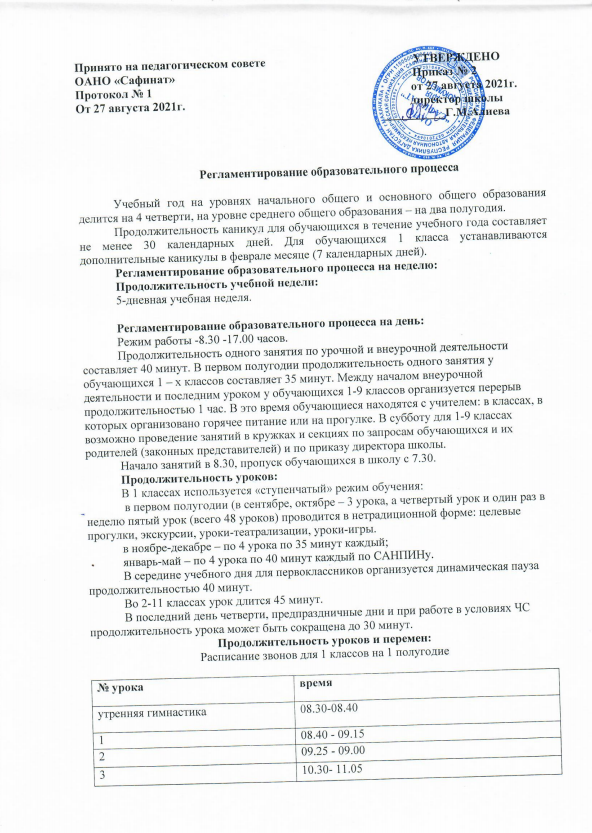 Принято на педагогическом совете                                                 УТВЕРЖДЕНООАНО «Сафинат»                                                                               Приказ № 2Протокол № 1                                                                                      от 27 августа 2021г.От 27 августа 2021г.                                                                           директор школы                                                                                                       __________Г.М.АлиеваРегламентирование образовательного процессаУчебный год на уровнях начального общего и основного общего образования делится на 4 четверти, на уровне среднего общего образования – на два полугодия.Продолжительность каникул для обучающихся в течение учебного года составляет не менее 30 календарных дней. Для обучающихся 1 класса устанавливаются дополнительные каникулы в феврале месяце (7 календарных дней). Регламентирование образовательного процесса на неделю:Продолжительность учебной недели:5-дневная учебная неделя.Регламентирование образовательного процесса на день:Режим работы -8.30 -17.00 часов. Продолжительность одного занятия по урочной и внеурочной деятельности составляет 40 минут. В первом полугодии продолжительность одного занятия у обучающихся 1 – х классов составляет 35 минут. Между началом внеурочной деятельности и последним уроком у обучающихся 1-9 классов организуется перерыв продолжительностью 1 час. В это время обучающиеся находятся с учителем: в классах, в которых организовано горячее питание или на прогулке. В субботу для 1-9 классах возможно проведение занятий в кружках и секциях по запросам обучающихся и их родителей (законных представителей) и по приказу директора школы.Начало занятий в 8.30, пропуск обучающихся в школу с 7.30.Продолжительность уроков:В 1 классах используется «ступенчатый» режим обучения: в первом полугодии (в сентябре, октябре – 3 урока, а четвертый урок и один раз в неделю пятый урок (всего 48 уроков) проводится в нетрадиционной форме: целевые прогулки, экскурсии, уроки-театрализации, уроки-игры. в ноябре-декабре – по 4 урока по 35 минут каждый; январь-май – по 4 урока по 40 минут каждый по САНПИНу.В середине учебного дня для первоклассников организуется динамическая пауза продолжительностью 40 минут.Во 2-11 классах урок длится 45 минут.В последний день четверти, предпраздничные дни и при работе в условиях ЧС продолжительность урока может быть сокращена до 30 минут. Продолжительность уроков и перемен:Расписание звонов для 1 классов на 1 полугодиеРасписание звонков для 1 классов на 2 полугодие и для 2-11 классов на годМаксимальное количество уроков в день:для обучающихся 1-х классов не должно превышать 4 уроков и 1 день в неделю - не более 5 уроков за счет урока физической культуры;для обучающихся 2 - 4-х классов - не более 5 уроков, и один раз в неделю 6 уроков за счет урока физической культуры при 6-дневной учебной неделе; для обучающихся 5 - 6-х классов - не более 6 уроков;для обучающихся 7 - 11-х классов - не более 7 уроков.Общий режим работы школы:    Школа открыта для доступа в течение 6 дней в неделю с понедельника по пятницу; суббота – день дополнительных занятий, кружковой работы ,день встречи с родителями, день экскурсий. выходным днем является воскресенье.    В праздничные дни (установленные законодательством РФ) образовательное учреждение не работает.    В каникулярные дни общий режим работы школы регламентируется приказом директора по ОУ, в котором устанавливается особый график работы.№ урокавремяутренняя гимнастика08.30-08.40108.40 - 09.15 209.25 - 09.00310.30- 11.0511.05 - 11.35 -динамическая пауза11.05 - 11.35 -динамическая пауза4 урок11.35 – 12.105 урок12.20-12.55Понедельник-пятница